385438, а. Ходзь, ул. Краснооктябрьская, 104, Кошехабльский район, Республика Адыгеятел.факс: 8(87770) 9-67-40E-mail: Xodzinskoe@mail.ru; сайт:  adm-hodz.ruПОСТАНОВЛЕНИЕ « 10 » августа  2018г.                                        №45                                           а. ХодзьО создании Консультативного советапо вопросам межнациональных имежконфессиональных отношений при главе муниципального образования«Ходзинское сельское поселение»В целях реализации на территории муниципального образования «Ходзинское сельское поселение» Указов Президента Российской Федерации от 07.05.2012 №602 "Об обеспечении межнационального согласия" и от 19.12.2012 № 1666 «О Стратегии государственной национальной политики Российской Федерации на период до 2025 года», Федерального закона от 22.10.2013 № 284-ФЗ «О внесении изменений в отдельные законодательные акты Российской Федерации в части определения полномочий и ответственности органов государственной власти субъектов Российской Федерации, органов местного самоуправления и их должностных лиц в сфере межнациональных отношений» постановляю:1. Утвердить Положение о Консультативном совете по вопросам межнациональных и межконфессиональных отношений при главе администрации МО «Ходзинское сельское поселение» согласно приложению № 1.2. Утвердить состав Консультативного совета по вопросам межнациональных и межконфессиональных отношений при главе администрации МО «Ходзинское сельское поселение» согласно приложению № 2.3. Опубликовать данное постановление в газете «Кошехабльские вести» на официальном сайте органов местного самоуправления МО «Ходзинское сельское поселение»  adm-hodz.ru5. Контроль за исполнением постановления возложить на начальника управления культуры МО «Ходзинское сельское поселение»Глава администрации МО «Ходзинское сельское поселение»                                         Р.М.ТлостнаковПриложение N 1УТВЕРЖДЕНО постановлениемадминистрацииМО «Ходзинское сельское поселение» От 10.08.2018 №45ПОЛОЖЕНИЕо консультативном совете по вопросам межнациональных и межконфессиональных отношений при главе администрации МО «Ходзинское сельское поселение»1. Общие положения1.1. Консультативный совет по вопросам межнациональных и межконфессиональных отношений при главе администрации МО «Ходзинское сельское поселение» (далее - Совет) создан для осуществления взаимодействия органов местного самоуправления, национальных объединений и религиозных организаций в целях сохранения межэтнического, межнационального и межконфессионального согласия, профилактики и противодействия любым формам проявления экстремизма, дискриминации по признакам расовой, национальной, языковой и религиозной принадлежности, а также формирования атмосферы толерантности и уважения в межэтнических отношениях.1.2. В своей деятельности Совет руководствуется нормами международного права, Конституцией Российской Федерации, законами Российской Федерации, указами и распоряжениями Президента Российской Федерации, постановлениями и распоряжениями Правительства Российской Федерации, законами Республики Адыгея, указами, постановлениями, распоряжениями Главы Республики Адыгея, муниципальными актами и настоящим Положением.2. Основные задачи Совета2.1. Информирование руководства администрации МО «Ходзинское сельское поселение» об основных процессах в межэтнических и межконфессиональных отношениях и сотрудничество с представительными органами местного самоуправления в законотворческой деятельности.2.2. Изучение и использование российской и зарубежной практики решения проблем в межконфессиональных и межэтнических отношениях с целью поддержания благоприятного межнационального диалога, предупреждения конфликтов и экстремистских проявлений.2.3. Поддержка деятельности национальных общественных объединений и религиозных организаций в сохранении национальной культуры, самобытности и свободы вероисповедания.2.4. Оказание информационно-методической и консультативной помощи в вопросах межэтнических отношений структурным подразделениям администрации МО «Ходзинское сельское поселение», правоохранительным органам и другим заинтересованным организациям.2.5. Содействие объективному информированию населения о деятельности религиозных и национальных объединений.3. Функции Совета3.1. Выполняет координационно-методические функции в отношении деятельности органов местного самоуправления по вопросам, относящимся к компетенции Совета.3.2. Консультирует структурные подразделения администрации МО «Ходзинское сельское поселение» по текущим проблемам деятельности религиозных организаций и национальных объединений.3.3. Готовит предложения по совместным действиям органов местного самоуправления, национальных объединений и религиозных организаций, связанным с развитием и сохранением национальной культуры и самобытности представителей различных этнических групп.3.4. Вырабатывает рекомендации, направленные на устранение проблем, касающихся этнокультурного развития, толерантного воспитания молодежи, профилактики дискриминации по признакам расовой, этнической или религиозной принадлежности.3.5. Обеспечивает взаимодействие с органами государственной власти, представительными органами местного самоуправления по обсуждению законопроектов и проектов иных нормативных правовых актов, касающихся вопросов деятельности национальных объединений.3.6. Взаимодействует со средствами массовой информации по распространению информации о деятельности Совета.4. Права Совета4.1. Взаимодействовать с органами государственной власти и представительными органами местного самоуправления в деятельности, необходимой для достижения целей Совета.4.2. Запрашивать и получать по вопросам своей компетенции необходимые документы, материалы от органов государственной власти, органов местного самоуправления, учреждений, общественных организаций, религиозных и национальных объединений.4.3. Передавать в установленном порядке необходимую информацию о деятельности Совета органам государственной власти, органам местного самоуправления, учреждениям, общественным организациям, религиозным и национальным объединениям, средствам массовой информации.4.4. Приглашать на заседание Совета для участия в обсуждении вопросов межэтнических и межконфессиональных отношений экспертов, общественных, религиозных и политических деятелей, должностных лиц органов государственной власти и органов местного самоуправления.4.5. Рассматривать и вносить предложения по вопросам защиты прав и свобод граждан, представляющих национальные меньшинства, в представительные органы местного самоуправления.5. Структура, порядок формирования и деятельности Совета5.1. Состав Совета утверждается постановлением главы МО «Ходзинское сельское поселение».5.2. Председателем Совета является глава МО «Ходзинское сельское поселение».Председатель Совета:- утверждает повестку, созывает и ведет заседание Совета;- содействует реализации решений Совета;- контролирует выполнение решений Совета.5.3. Заместителем председателя, ответственным секретарем Совета является начальник управления культуры МО «Ходзинское сельское поселение»Заместитель председателя - ответственный секретарь Совета:- обеспечивает подготовку заседаний Совета;- организует взаимодействие с членами Совета, уполномоченными представителями органов исполнительной и законодательной власти Республики Адыгея, правоохранительных органов, а также средствами массовой информации;- контролирует делопроизводство и документооборот, связанный с работой Совета;- подписывает протоколы заседаний и иные документы Совета;- информирует Совет о ходе выполнения решений Совета;- осуществляет представительство от имени Совета;- выполняет функции председателя Совета в его отсутствие.5.4. В состав Совета включаются представители от национальных и религиозных объединений, зарегистрированных в установленном законом порядке и действующих на территории Республики Адыгея.5.5. Включение кандидатов в состав Совета осуществляется на основании заявки в форме выписки из решения руководящего органа соответствующего национального и межнационального общественного объединения о делегировании его представителя в Совет.5.6. Руководящие органы национальных и религиозных общественных объединений могут вносить предложения о ротации своего представителя в составе Совета.5.7. Совет может приглашать на свои заседания представителей государственных и иных учреждений и организаций, а также не вошедших в его состав национальных объединений.5.8. Совет организует свою деятельность в соответствии с планом работы, принятом на заседании Совета.5.9. Заседания Совета проводятся по мере необходимости, но не реже одного раза в полугодие.5.10. Заседание Совета правомочно, если на нем присутствует более половины членов Совета. Решения принимаются простым большинством голосов от присутствующих на заседании.5.11. Решения Совета имеют рекомендательный характер и оформляются протоколами заседаний.5.12. Совет осуществляет свою деятельность во взаимодействии с исполнительной и законодательной властью Республики Адыгея, правоохранительными органами, а также средствами массовой информации.5.13. Организационное и методическое обеспечение деятельности Совета осуществляет управление культуры администрации МО «Ходзинское сельское поселение».                                                                        Приложение N 2                                                                        УТВЕРЖДЕНО                                                                        Постановлением администрации                                                                                    МО «Ходзинское сельское поселение» от 10.08.2018 №45СОСТАВконсультативного совета по вопросам межнациональных и межконфессиональных отношений при главе администрации МО «Ходзинское сельское поселение»Тлостнаков Рамазан Магамедович - глава администрации МО «Ходзинское сельское поселение», председатель Совета;Ашева Анжела Беслановна 	- специалист по физкультуре и спорту МО «Ходзинское сельское поселение».Члены Совета:Бричев Аскарбий Хаджибечирович	-	имам местной религиозной организации                                                                                        мусульман (по согласованию);Абидов Магамет Алиевич	-	председатель Совета старейшин                                                                               (по согласованию);
            Пшихожев Алий Юсуфович         депутат райсоветаЦипинов Мурат Казбекович -  депутат МО «Ходзинское сельское поселениеРЕСПУБЛИКА АДЫГЕЯМУНИЦИПАЛЬНОЕ ОБРАЗОВАНИЕ«ХОДЗИНСКОЕ СЕЛЬСКОЕ ПОСЕЛЕНИЕ»385438 а. Ходзь, ул. Краснотябрьская , 104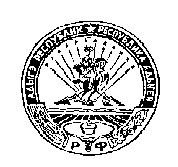 АДЫГЭ РЕСПУБЛИКМУНИЦИПАЛЬНЭ  ГЪЭПСЫКIЭ ЗИIЭ «ФЭДЗ  КЪОДЖЭ ПСЭУПI»385438 къ. Фэдз,Краснооктябрьска иур №104